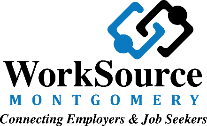 Questions and Answers to One Stop Operator RFPPosted January 4, 2019Good afternoon. I respectfully submit the following question concerning the Montgomery County One-Stop Operator RFP. Can you confirm:That the “Pre-Award Survey” form is different from the “Pre-Award for Relocating Establishments” form?Yes, the Pre-Award Survey Form is different from the Pre-Award for Relocating Establishments FormThat the Pre-Award Survey is still required to be submitted with the complete proposal?The Pre-Award Survey Form is still required to be submitted.Where the Pre-Award Survey is to be located in the file? (Page 8 of the RFP lists the Pre-Award for Relocating Establishments as required under Corporate Qualification, but the RFP Update lists that form as not required for submission. The Pre-Award Survey, however, is listed only once in the file, in the Table of Contents as an attachment.)The Pre-Award Survey form should be submitted as an attachment. The Pre Award for Relocating Establishments form is not required to be submitted. 